 Level 1 Member Entry Register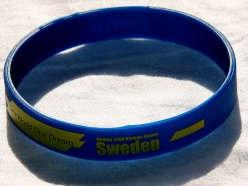 By signing below, I acknowledge the terms and conditions of my membership agreement; in particular that I must provide notice to Cockburn ARC should my membership access be missing or stolen. In the event that the Centre suspects misuse of my membership access under clause 2.3.5, they reserve the right to investigate. Should I breach this term, I understand I will be fined under clause 2.3.5 of the membership terms and conditions.  Level 1 Member Entry RegisterBy signing below, I acknowledge the terms and conditions of my membership agreement; in particular that I must provide notice to Cockburn ARC should my membership access be missing or stolen. In the event that the Centre suspects misuse of my membership access under clause 2.3.5, they reserve the right to investigate. Should I breach this term, I understand I will be fined under clause 2.3.5 of the membership terms and conditions. DateTime of EntryMember NameMember NumberMember SignatureEntered through POS to record visitCSO Check InitialDateTime of EntryMember NameMember NumberMember SignatureEntered through POS to record visitCSO Check Initial